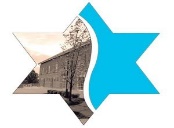 Jewish Heritage Museum of Monmouth County310 Mounts Corner Drive,  Freehold, NJ  07728732-252-6990BECOME A MEMBER TODAYBASIC Membership___ Individual			$30.00___ Family				$50.00___ Institutional			$100.00___ Senior (age 65)/Student	$25.00ENHANCED Membership - includes the Basic Membership level of your choice (select above) with your enhanced level (check below) of the Museum.  Thank you for your support!___   Supporter 	$65 ___   Patron		$120 ___   Benefactor 	$300 ___   Donor		$500  ___   Founder 	$1000+Name_____________________________________________________________Address___________________________________________________________City_____________________State__________________ Zip Code ___________Tel.#__________________________e-mail______________________________AMOUNT ENCLOSED:  ___________________________PLEASE MAIL THIS MEMBERSHIP APPLICATION WITH YOUR PAYMENT TO:JHMOMC, PO BOX 7078, FREEHOLD, NJ 07728Or, to register online, go to www.jhmomc.orgI am interested in volunteering.Please contact me by   ____mail   _____email   _____telephone.The JHMOMC is a tax-exempt organization under Section 501(c)(3) of the Internal Revenue Code and is handicapped accessible.Donations and Membership dues are tax deductible to the extent allowed by law. Consult with a tax professional.